登録済証明書書換え交付申請書上記により、登録証明書の書換え交付を申請します。　　　年　　　月　　　日　　　　　　　　　　　住　所（法人にあっては、主たる事務所の所在地）　　　　　　　　　　　　〒　　　　　　　　　　　　　　　　　　　　　　　　　　　　　電話　　　（　　　）　　　　　　　　　　　　　　　氏　名（法人にあっては、主たる事務所の所在地）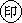 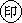 　千葉県知事　　　　　　　　　　　　様　添付書類（廃止の場合は登録証明書）　　（注意）　１　用紙の大きさは日本工業規格Ａ列４番とすること。　　　　　　　２　字は、墨、インク等を用い、楷書ではっきりと書くこと。登録番号登録年月日衛生検査所の名称衛生検査所の名称衛生検査所の所在地衛生検査所の所在地〒　　　　　　　　　　　　　　　　　　電話　　　（　　　）　　　　〒　　　　　　　　　　　　　　　　　　電話　　　（　　　）　　　　〒　　　　　　　　　　　　　　　　　　電話　　　（　　　）　　　　〒　　　　　　　　　　　　　　　　　　電話　　　（　　　）　　　　〒　　　　　　　　　　　　　　　　　　電話　　　（　　　）　　　　変更内容事　　　　　　　項事　　　　　　　項変　　　更　　　前変　　　更　　　前変　　　更　　　前変　　　更　　　後変更内容変更年月日備考(変更理由)